Δευτέρα 6 Απριλίου 2020 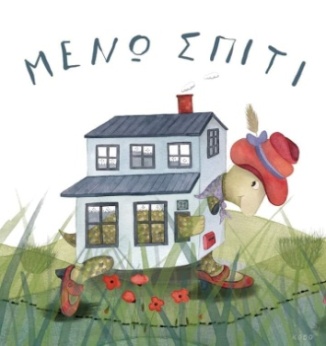 Αγαπημένοι μου μαθητές καλή εβδομάδα!                                                 Ξεκουραστήκατε; Αν ναι, ας θυμηθούμε τα σημεία στίξης.                                   Εργασία 1. Ακούω ένα όμορφο παραμύθι για την πολύ σημαντική τελεία: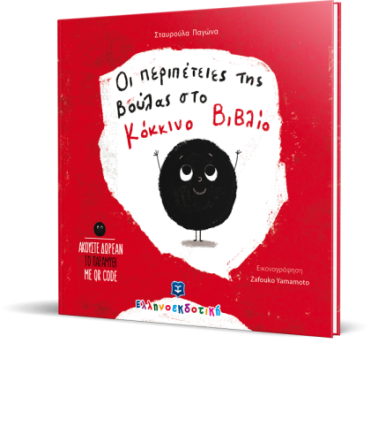 Εργασία 2.  Παίζω και βρίσκω τη φωνούλα που λείπει:https://app.quizalize.com/view/quiz/--d633b8d2-a8d5-4529-bc8a-eda6662a7c35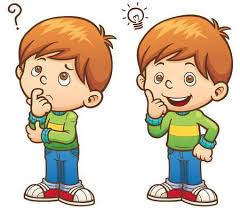 Εργασία 3.  Εξάσκηση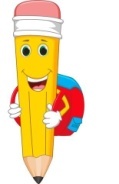 Στο Τετράδιο Γραπτού Λόγου:  Δεν ξεχνώ τη φωτογραφία!Γενικές οδηγίες:Οι εφαρμογές  ανοίγουν πατώντας πάνω στις εικόνες με το ποντίκι ctrl και δεξί κλικ.                                        Καλό είναι να δοκιμάσετε εσείς πρώτα και να εξηγήσετε στα παιδιά πως λειτουργούν.                                                       Αν για κάποιο λόγο δεν μπορείτε να μπείτε στις υπερσυνδέσεις,  κάνετε μόνο την Εργασία 3.Καλή μας συνέχεια!Αν έχω διάθεση και εκτυπωτή κάνω και μια από τις παρακάτω εργασίες, όποια μου αρέσει: 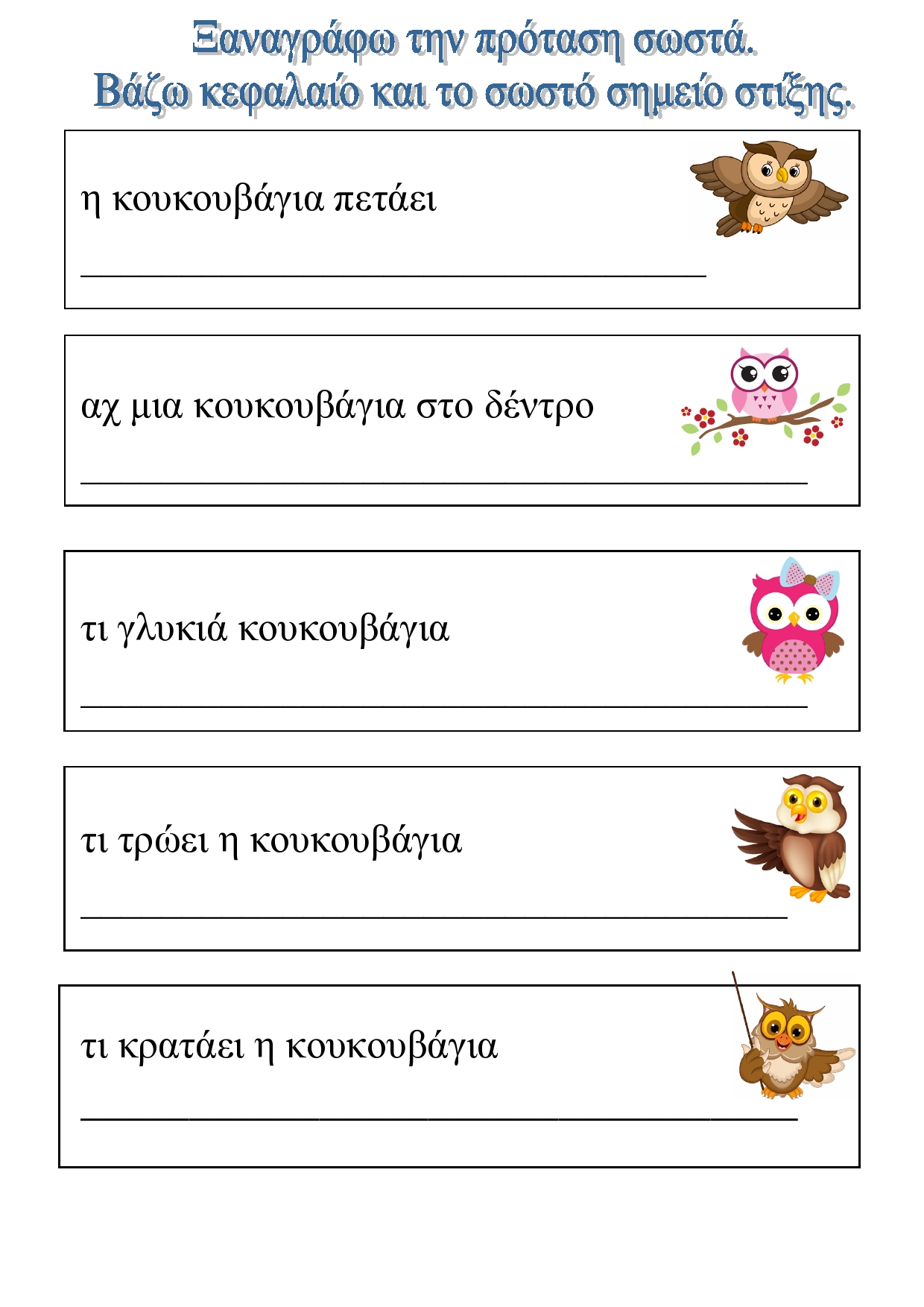 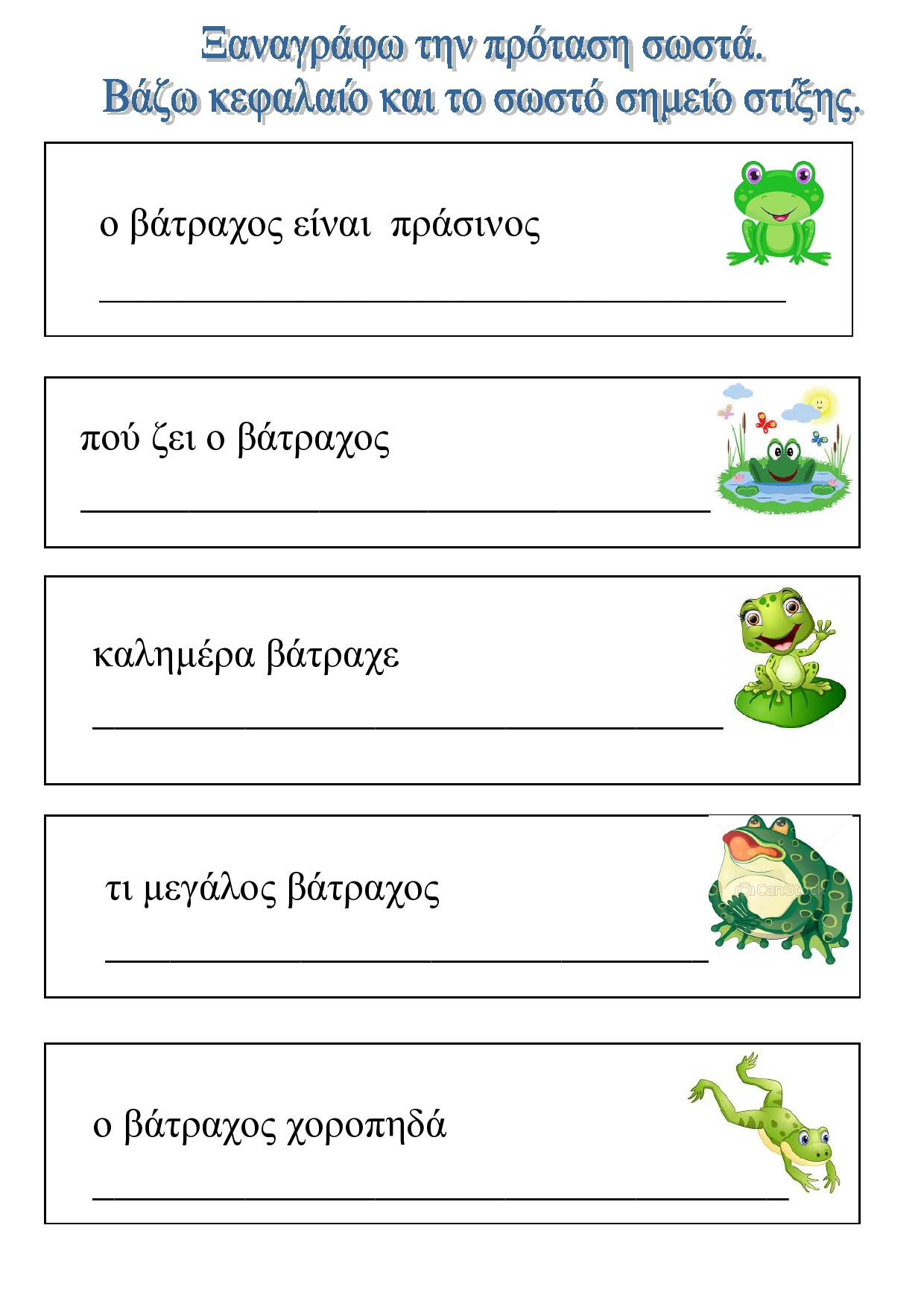 